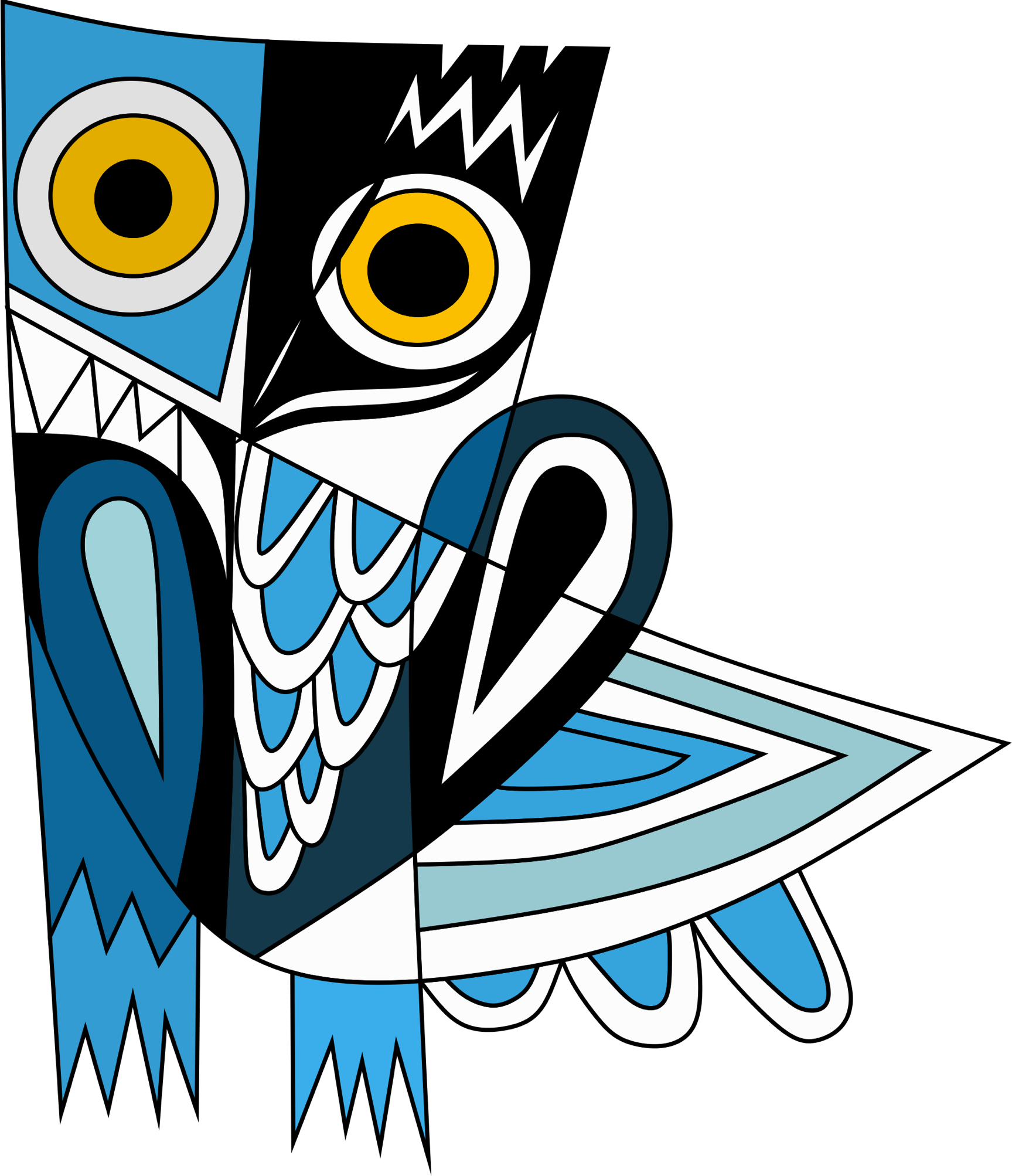 Zur Durchführung des PraktikumsDas Praktikum findet vom 27. 01. bis 07.02. 2020 statt. Es ist eine Schulveranstaltung. Daher wirst du auch in der Zeit des Praktikums kein Arbeitnehmer, sondern bleibst Schülerin oder Schüler. Du bist daher auch in der Zeit des Praktikums über die Schule unfall- und haftpflichtversichert.Im Praktikumszeitraum wirst du in deinem Praktikumsbetrieb zu den vom Praktikumsbetrieb festgelegten Arbeitszeiten eingesetzt. Für die Beschäftigung und Betreuung im Betrieb ist der Betrieb verantwortlich. Gesetzliche Arbeitszeiten o. Ä. kannst du der entsprechenden Broschüre im Studienorientierungsbereich der GES-Homepage entnehmen, die Kernarbeitszeit wird auf der Praktikumsbestätigung festgehalten, so dass die Schule die Rechtmäßigkeit dieser Zeiten kontrollieren kann.Das Schülerpraktikum ist eine freiwillige, unentgeltliche Leistung der Betriebe. Du bist daher Gast im Betrieb und solltest die entsprechenden Spielregeln der Gastfreundschaft beachten.Im Praktikum wird neben Pünktlichkeit und Ordnung am Arbeitsplatz von dir erwartet, dass du mit den dir anvertrauten Maschinen, Werkzeugen und natürlich der Verantwortung sorgfältig und pfleglich umgehst. Sollte trotz aller Vorsicht ein Haftpflichtschaden eintreten oder solltest du einen Unfall haben, informiere so schnell wie möglich die zuständige Person im Betrieb sowie das Sekretariat der Schule.Jede Arbeit verlangt eine entsprechende Kleidung. Informiere dich, welche Kleidung erwartet wird oder vorgeschrieben ist.Beachte auch, dass du zur Verschwiegenheit über interne Betriebsdaten verpflichtet bist. In einigen Betrieben gibt es auch spezielle Datenschutzverordnungen oder besondere Formen der Schweigepflicht, der natürlich auch du unterworfen bist.Du wirst erleben, dass ein Betrieb auf die gute Zusammenarbeit aller Mitarbeiter angewiesen ist und dein Einsatz in den betrieblichen Ablauf eingebunden ist. Erfülle daher die dir zugewiesenen Arbeiten so gut wie möglich. Lasse dir deine Aufgaben im Zusammenhang des Betriebsablaufes erklären. Stelle Fragen zu allem, was du nicht verstehst. Bitte auch um Einblick in andere betriebliche Bereiche, die dich interessieren. Es geht beim Praktikum darum, dass du den bestmöglichen Einblick in deinen möglichen späteren Beruf erhältst.Bei Krankheit informiere bitte so früh wie möglich deinen Betrieb und das Sekretariat der Schule. Bei mehr als zwei Krankheitstagen lege deinem Betrieb ein ärztliches Attest vor, ansonsten reicht eine Entschuldigung. Unentschuldigtes Fehlen wird als solches auf dem Zeugnis festgehalten. Was muss ich sonst beachten?Es gibt gesetzlich festgelegte Arbeitszeiten für Jugendliche, die eurem Schutz dienen. Außerhalb dieser Arbeitszeiten dürft ihr nicht für den Praktikumsbetrieb tätig sein.
Ihr dürft nicht mit gesundheitsgefährlichen Stoffen arbeiten und müsst die Sicherheitsregeln des Betriebs einhalten.Ohne Einweisung des Gesundheitsamtes dürft ihr nicht mit Lebensmitteln arbeiten. Für manch anderen Beruf ist ein Gesundheitszeugnis notwendig. Solche Bescheinigungen bekommst du im Gesundheitsamt der Stadt Bochum und musst sie am ersten Arbeitstag im Betrieb vorlegen.Für deine Tätigkeit darfst du keine Bezahlung erhalten.Was mache ich bei Problemen?Sprich zunächst mit deinem Ansprechpartner im Betrieb. Ein offenes und freundliches Gespräch klärt viele Probleme. Sollte dies nicht funktionieren, ist es Aufgabe deines Praktikumsbetreuers, dir bei Problemen zu helfen. Schwerwiegende Probleme sollten dem Praktikumskoordinator (Herrn Soboll) schnellstmöglich, am besten telefonisch, mitgeteilt werden. Sollte dir beispielsweise nicht der Einblick in den Betrieb gewährt werden, den du dir erhofft hast (ausschließliches Kaffeekochen statt richtiger Einbindung) sind dies die drei Stationen, die dir bei der Lösung zur Verfügung stehen.Solltest du dich während des Praktikums verletzt haben, teile dies umgehend dem Betrieb und der Schule mit.Wie funktioniert der Besuch der Betreuungslehrkraft?Vor Praktikumsbeginn erhaltet ihr den Namen des für euch verantwortlichen Betreuungslehrers. Eine entsprechende Liste wird im Schaukasten für Berufsorientierung ausgehängt. Sprecht mit ihm ab, wie ihr den Praktikumsbesuch am besten organisiert. Der Erfahrung nach ist es sinnvoll, wenn ihr euch darauf verständigt, ein paar Tage nach Praktikumsbeginn telefonisch einen Besuchstermin zu verabreden. Im Besuch wird der Betreuungslehrer mit dir und einem Betriebsmitarbeiter über den Praktikumsverlauf und mögliche Probleme sprechen. Außerdem ist er dein erster Ansprechpartner der Schule, wenn es zu Problemen kommt. Die Eindrücke seines Besuchs, die Rückmeldung vom Betrieb und die Praktikumsmappe sind die Grundlage, auf der der Betreuungslehrer seine Bewertung des Praktikums abgibt.  Die PraktikumsmappeHinweise zum Verfassen einer Praktikumsmappe findest du auf einem gesonderten Merkblatt.Die Abgabe erfolgt bis spätestens 14. Februar 2020, 13:00 Uhr in der Oberstufenverwaltung. Individuelle Absprachen mit der Betreuungslehrkraft sind nicht möglich (alle Berichte landen beim Praktikumskoordinator). Mappen, die bis zu diesem Termin nicht in der OV (und nur dort!) vorliegen, gelten als nicht abgegeben.Auswahl des PraktikumsplatzesAls Betriebe, die für ein Praktikum geeignet sind und von uns zugelassen werden, gelten alle Betriebe, die ausbildungsberechtigt sind (sie müssen nicht tatsächlich im Praktikumszeitraum ausbilden). Zudem muss dein Praktikum mit den Grundsätzen des Jugendschutzes vereinbar sein. So sind beispielsweise Spielhallen, Videotheken, forensische Pathologien, Sexshops usw. nicht statthaft.Die Bezirksregierung Arnsberg hat festgestellt, dass Praktika nur noch im Umkreis von 30 km zu genehmigen sind. Bei berechtigten Ausnahmen in der Betriebswahl ist ein entsprechender Antrag bei der Bezirksregierung Arnsberg zu stellen, da nur diese über eine Erweiterung des Praktikumsradius entscheiden kann.Ein erfolgreiches und vor allem informatives Praktikum wünschtMichael Soboll							(Praktikumskoordinator)					